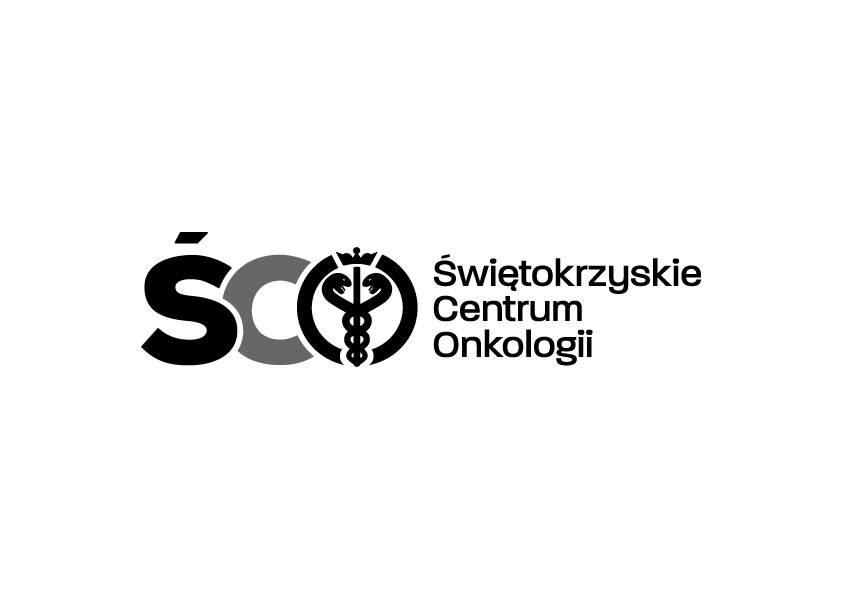 Adres: ul. Artwińskiego 3C, 25-734 Kielce  Sekcja Zamówień Publicznychtel.: (0-41) 36-74-280/474   fax.: (0-41) 36-74071/481strona www: http://www.onkol.kielce.pl/ Email:zampubl@onkol.kielce.plAZP 241-11/18                                                                             			Kielce, dn. 30.01.2018 r. ZAWIADOMIENIE  O WYBORZE NAJKORZYSTNIEJSZEJ OFERTYDot.: AZP 241-11/18 Zakup wraz z dostawą przyborów piśmienniczych  dla Działu Promocji i Profilaktyki                     Onkologicznej ŚCO w Kielcach.Ogłoszenie o przetargu opublikowane zostało w Biuletynie Zamówień Publicznych Ogłoszenie nr 504871-N-2018 z dnia 2018-01-12 r. Dyrekcja Świętokrzyskiego Centrum Onkologii w Kielcach uprzejmie informuje, że w dniu 30.01.2018 r. zatwierdziła propozycję osób wykonujących czynności w postępowaniu o zamówienie publiczne 
w przetargu nieograniczonym poniżej 221 tys. euro, którego przedmiotem był Zakup wraz z dostawą przyborów piśmienniczych  dla Działu Promocji i Profilaktyki Onkologicznej ŚCO w Kielcach.Biorąc pod uwagę warunki przedstawione w ofertach wybrano oferty najkorzystniejsze na podstawie kryteriów określonych w SIWZ - zgodnie z art. 91 ust 1 Ustawy Prawo zamówień publicznych z dnia 29.01.2004 r (t.j. Dz. U. z 2015 r. poz. 2164; zm.: Dz. U. z 2016 r. poz.1020.), w zakresie:Pakietu nr 1 – wybór oferty nr 3 firmy: Agencja Reklamy i Handlu Poligrafik Sylwester Fąfara, Ul. Stokowa 7 25-702 Kielce, z ceną brutto:  40 170,08 zł                                                Termin dostawy –  do 4 dni roboczych od daty zaakceptowania przedstawionej wizualizacjiPakietu nr 2 – wybór oferty nr 3 firmy: Agencja Reklamy i Handlu Poligrafik Sylwester Fąfara, Ul. Stokowa 7 25-702 Kielce, z ceną brutto:  52 959,99 złTermin dostawy –  do 4 dni roboczych od daty zaakceptowania przedstawionej wizualizacjiUzasadnienie wyboru:  dokonano wyboru ofert zgodnie z kryteriami zawartymi w SIWZ./zgodnie z art. 91 ust 1 PZP/.KRYTERIA: 	Cena – 60 %  
		Termin dostawy – 40% Zamawiający wyznacza termin podpisania umów w zakresie w/w Pakietu na dzień 06.02.2018 r. W załączeniu Zbiorcze zestawienie ofert/ Streszczenie oceny i porównania złożonych ofert.      Z poważaniem   	Z-ca Dyrektora ds. Finansowo- Administracyjnych  	 mgr Teresa Czernecka